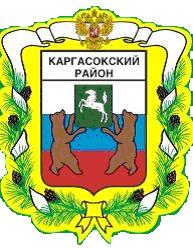 МУНИЦИПАЛЬНОЕ ОБРАЗОВАНИЕ «Каргасокский район»ТОМСКАЯ ОБЛАСТЬДУМА КАРГАСОКСКОГО РАЙОНАРЕШЕНИЕРЕШЕНИЕРЕШЕНИЕРЕШЕНИЕРЕШЕНИЕРЕШЕНИЕРЕШЕНИЕРЕШЕНИЕ05.06.2013№ 224№ 224с. Каргасокс. Каргасокс. Каргасокс. Каргасокс. Каргасокс. КаргасокО внесении изменений в решение Думы Каргасокского района от 12.10.2011 г. № 96 «О расчетной единице» О внесении изменений в решение Думы Каргасокского района от 12.10.2011 г. № 96 «О расчетной единице» О внесении изменений в решение Думы Каргасокского района от 12.10.2011 г. № 96 «О расчетной единице» В соответствии со ст. 2 Закона Томской области от 05.08.2011 г. №157-ОЗ «О расчетной единице»Дума Каргасокского района решила:1. В п. 1 решения Думы Каргасокского района от 12.10.2011 г. №96 «О расчетной единице» цифры «1108,68» заменить цифрами «1017,14».2. Признать утратившим силу решение Думы Каргасокского района от 17.04.2013 № 198 « О внесении изменений в решение Думы Каргасокского района от 12.10.2011 № 96 «О расчетной единице».3. Опубликовать настоящее решение в районной газете «Северная правда» и разместить на официальном сайте Администрации Каргасокского района в информационно-телекоммуникационной сети «Интернет».4. Настоящее решение вступает в силу с даты его официального опубликования и распространяет свое действие на отношения сложившиеся с 01 июня 2013 г.5. Контроль за исполнением настоящего решения возложить на правовой комитет Думы Каргасокского района.В соответствии со ст. 2 Закона Томской области от 05.08.2011 г. №157-ОЗ «О расчетной единице»Дума Каргасокского района решила:1. В п. 1 решения Думы Каргасокского района от 12.10.2011 г. №96 «О расчетной единице» цифры «1108,68» заменить цифрами «1017,14».2. Признать утратившим силу решение Думы Каргасокского района от 17.04.2013 № 198 « О внесении изменений в решение Думы Каргасокского района от 12.10.2011 № 96 «О расчетной единице».3. Опубликовать настоящее решение в районной газете «Северная правда» и разместить на официальном сайте Администрации Каргасокского района в информационно-телекоммуникационной сети «Интернет».4. Настоящее решение вступает в силу с даты его официального опубликования и распространяет свое действие на отношения сложившиеся с 01 июня 2013 г.5. Контроль за исполнением настоящего решения возложить на правовой комитет Думы Каргасокского района.В соответствии со ст. 2 Закона Томской области от 05.08.2011 г. №157-ОЗ «О расчетной единице»Дума Каргасокского района решила:1. В п. 1 решения Думы Каргасокского района от 12.10.2011 г. №96 «О расчетной единице» цифры «1108,68» заменить цифрами «1017,14».2. Признать утратившим силу решение Думы Каргасокского района от 17.04.2013 № 198 « О внесении изменений в решение Думы Каргасокского района от 12.10.2011 № 96 «О расчетной единице».3. Опубликовать настоящее решение в районной газете «Северная правда» и разместить на официальном сайте Администрации Каргасокского района в информационно-телекоммуникационной сети «Интернет».4. Настоящее решение вступает в силу с даты его официального опубликования и распространяет свое действие на отношения сложившиеся с 01 июня 2013 г.5. Контроль за исполнением настоящего решения возложить на правовой комитет Думы Каргасокского района.В соответствии со ст. 2 Закона Томской области от 05.08.2011 г. №157-ОЗ «О расчетной единице»Дума Каргасокского района решила:1. В п. 1 решения Думы Каргасокского района от 12.10.2011 г. №96 «О расчетной единице» цифры «1108,68» заменить цифрами «1017,14».2. Признать утратившим силу решение Думы Каргасокского района от 17.04.2013 № 198 « О внесении изменений в решение Думы Каргасокского района от 12.10.2011 № 96 «О расчетной единице».3. Опубликовать настоящее решение в районной газете «Северная правда» и разместить на официальном сайте Администрации Каргасокского района в информационно-телекоммуникационной сети «Интернет».4. Настоящее решение вступает в силу с даты его официального опубликования и распространяет свое действие на отношения сложившиеся с 01 июня 2013 г.5. Контроль за исполнением настоящего решения возложить на правовой комитет Думы Каргасокского района.В соответствии со ст. 2 Закона Томской области от 05.08.2011 г. №157-ОЗ «О расчетной единице»Дума Каргасокского района решила:1. В п. 1 решения Думы Каргасокского района от 12.10.2011 г. №96 «О расчетной единице» цифры «1108,68» заменить цифрами «1017,14».2. Признать утратившим силу решение Думы Каргасокского района от 17.04.2013 № 198 « О внесении изменений в решение Думы Каргасокского района от 12.10.2011 № 96 «О расчетной единице».3. Опубликовать настоящее решение в районной газете «Северная правда» и разместить на официальном сайте Администрации Каргасокского района в информационно-телекоммуникационной сети «Интернет».4. Настоящее решение вступает в силу с даты его официального опубликования и распространяет свое действие на отношения сложившиеся с 01 июня 2013 г.5. Контроль за исполнением настоящего решения возложить на правовой комитет Думы Каргасокского района.В соответствии со ст. 2 Закона Томской области от 05.08.2011 г. №157-ОЗ «О расчетной единице»Дума Каргасокского района решила:1. В п. 1 решения Думы Каргасокского района от 12.10.2011 г. №96 «О расчетной единице» цифры «1108,68» заменить цифрами «1017,14».2. Признать утратившим силу решение Думы Каргасокского района от 17.04.2013 № 198 « О внесении изменений в решение Думы Каргасокского района от 12.10.2011 № 96 «О расчетной единице».3. Опубликовать настоящее решение в районной газете «Северная правда» и разместить на официальном сайте Администрации Каргасокского района в информационно-телекоммуникационной сети «Интернет».4. Настоящее решение вступает в силу с даты его официального опубликования и распространяет свое действие на отношения сложившиеся с 01 июня 2013 г.5. Контроль за исполнением настоящего решения возложить на правовой комитет Думы Каргасокского района.В соответствии со ст. 2 Закона Томской области от 05.08.2011 г. №157-ОЗ «О расчетной единице»Дума Каргасокского района решила:1. В п. 1 решения Думы Каргасокского района от 12.10.2011 г. №96 «О расчетной единице» цифры «1108,68» заменить цифрами «1017,14».2. Признать утратившим силу решение Думы Каргасокского района от 17.04.2013 № 198 « О внесении изменений в решение Думы Каргасокского района от 12.10.2011 № 96 «О расчетной единице».3. Опубликовать настоящее решение в районной газете «Северная правда» и разместить на официальном сайте Администрации Каргасокского района в информационно-телекоммуникационной сети «Интернет».4. Настоящее решение вступает в силу с даты его официального опубликования и распространяет свое действие на отношения сложившиеся с 01 июня 2013 г.5. Контроль за исполнением настоящего решения возложить на правовой комитет Думы Каргасокского района.В соответствии со ст. 2 Закона Томской области от 05.08.2011 г. №157-ОЗ «О расчетной единице»Дума Каргасокского района решила:1. В п. 1 решения Думы Каргасокского района от 12.10.2011 г. №96 «О расчетной единице» цифры «1108,68» заменить цифрами «1017,14».2. Признать утратившим силу решение Думы Каргасокского района от 17.04.2013 № 198 « О внесении изменений в решение Думы Каргасокского района от 12.10.2011 № 96 «О расчетной единице».3. Опубликовать настоящее решение в районной газете «Северная правда» и разместить на официальном сайте Администрации Каргасокского района в информационно-телекоммуникационной сети «Интернет».4. Настоящее решение вступает в силу с даты его официального опубликования и распространяет свое действие на отношения сложившиеся с 01 июня 2013 г.5. Контроль за исполнением настоящего решения возложить на правовой комитет Думы Каргасокского района.Председатель ДумыКаргасокского районаПредседатель ДумыКаргасокского районаПредседатель ДумыКаргасокского районаПредседатель ДумыКаргасокского района              В.А. Протазов              В.А. Протазов              В.А. ПротазовГлава Каргасокского районаГлава Каргасокского района   А.П. Ащеулов   А.П. Ащеулов   А.П. Ащеулов